2.1 自航绞吸挖泥船44680kW  “Spartacus”备注：“Spartacus”是世界上首艘配置LNG燃料系统的绞吸船，三台泥泵的总功率为25.5MW，绞刀最大功率为12MW，绞刀架长度57m，最大挖深45m。“Spartacus”还配置多种节能措施，包括废热利用、飞轮储能、LNG冷源利用等。“Spartacus”的四台主机可燃用LNG、HFO、MDO，两台辅机为双燃料柴油机；配置飞轮储能装置；生活楼采用气动主动减振；两舷各配置两套装驳管。“Spartacus”的绞刀挖掘装置布置在船艏，钢桩台车定位装置布置在船艉。总体而言，“Spartacus”的总体布置格局、挖掘装置和钢桩台车均与“D'artagnan”和“Ambiorix”类似，但尺度、功率等都增大了很多。41346kW  “Willem van Rubroeck ”备注：“Willem van Rubroeck”沿袭Jan De Nul公司自航绞吸挖泥船的风格，钢桩台车定位装置布置在船艏，绞刀挖掘装置布置在船艉，但主尺度、功率等比“Jan De Nul”大很多，三台泥泵的总功率为25.5MW，安装在绞刀架上的水下泵采用2台4250kW的电动机驱动，绞刀同样采用2台4250kW的电动机驱动。“Willem van Rubroeck”钢桩台车行走油缸配置主动动态补偿，因此可以保护钢桩不会过载；绞刀架也配置了动态补偿，因此液压站的功率达到2500kW；两舷均配置液压油缸控制变幅的装驳管。2.2 非自航绞吸挖泥船***kW  “中文名（英文名）”备注：（可简述装备特点和参与建设工程等。）照片高：5cm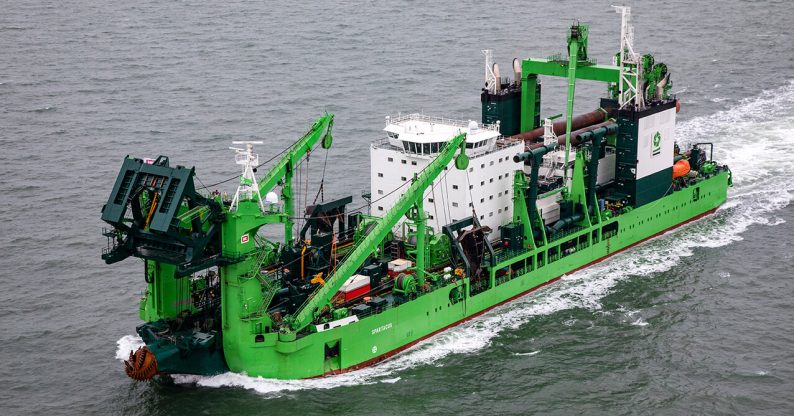 照片高：5cm照片高：5cm照片高：5cm照片高：5cm照片高：5cm照片高：5cm照片高：5cm照片高：5cm照片高：5cm照片高：5cm照片高：5cm照片高：5cm概   述 / GENERAL概   述 / GENERAL概   述 / GENERAL概   述 / GENERAL概   述 / GENERAL概   述 / GENERAL概   述 / GENERAL概   述 / GENERAL概   述 / GENERAL概   述 / GENERAL概   述 / GENERAL概   述 / GENERAL概   述 / GENERAL建造船厂YardRoyal IHC in Krimpen aan den IJsselRoyal IHC in Krimpen aan den IJsselRoyal IHC in Krimpen aan den IJssel国家Country国家Country荷兰Holland荷兰Holland荷兰Holland建成年份Year Built建成年份Year Built建成年份Year Built2021设计单位DesignerVuyk Engineering/Royal IHC/DEMEVuyk Engineering/Royal IHC/DEMEVuyk Engineering/Royal IHC/DEME国家Country国家Country荷兰/比利时Holland/ Belgium荷兰/比利时Holland/ Belgium荷兰/比利时Holland/ Belgium入级Class入级Class入级ClassBV船东OwnerDEMEDEMEDEME国家Country国家Country比利时Belgium比利时Belgium比利时BelgiumIMO 号IMO No.IMO 号IMO No.IMO 号IMO No.9834404MMSI号MMSI Number253810000253810000253810000船 体 部 分 / MAIN DIMENSIONS船 体 部 分 / MAIN DIMENSIONS船 体 部 分 / MAIN DIMENSIONS船 体 部 分 / MAIN DIMENSIONS船 体 部 分 / MAIN DIMENSIONS船 体 部 分 / MAIN DIMENSIONS船 体 部 分 / MAIN DIMENSIONS船 体 部 分 / MAIN DIMENSIONS船 体 部 分 / MAIN DIMENSIONS船 体 部 分 / MAIN DIMENSIONS船 体 部 分 / MAIN DIMENSIONS船 体 部 分 / MAIN DIMENSIONS船 体 部 分 / MAIN DIMENSIONS总长L.O.A.总长L.O.A.164.00 m总吨Gross Tonnage总吨Gross Tonnage1846218462净吨Net Tonnage净吨Net Tonnage净吨Net Tonnage553855385538垂线间长L.P.P垂线间长L.P.P140.66 m型宽Moulded Breadth型宽Moulded Breadth34.00 m34.00 m型深Moulded Depth型深Moulded Depth型深Moulded Depth10.00 m10.00 m10.00 m干舷吃水Freeboard Draught干舷吃水Freeboard Draught7.00 m设计吃水Design Draught设计吃水Design Draught6.40 m6.40 m航速Speed航速Speed航速Speed12.0kn12.0kn12.0kn船员铺位Accommodation船员铺位Accommodation72 P轮 机 部 分 / MACHINERY AND POWER轮 机 部 分 / MACHINERY AND POWER轮 机 部 分 / MACHINERY AND POWER轮 机 部 分 / MACHINERY AND POWER轮 机 部 分 / MACHINERY AND POWER轮 机 部 分 / MACHINERY AND POWER轮 机 部 分 / MACHINERY AND POWER轮 机 部 分 / MACHINERY AND POWER轮 机 部 分 / MACHINERY AND POWER轮 机 部 分 / MACHINERY AND POWER轮 机 部 分 / MACHINERY AND POWER轮 机 部 分 / MACHINERY AND POWER轮 机 部 分 / MACHINERY AND POWER总装机功率Total Installed Diesel Power总装机功率Total Installed Diesel Power44680 kW推进装置Propulsion Unit推进装置Propulsion Unit电动机驱动转动导管定距桨电动机驱动转动导管定距桨电动机驱动转动导管定距桨电动机驱动转动导管定距桨电动机驱动转动导管定距桨电动机驱动转动导管定距桨电动机驱动转动导管定距桨电动机驱动转动导管定距桨推进功率Propulsion Power推进功率Propulsion Power2×6000 kW侧推装置Thruster(s)侧推装置Thruster(s)2×1500 kW2×1500 kW2×1500 kW2×1500 kW2×1500 kW2×1500 kW2×1500 kW2×1500 kW疏 浚 部 分 / DREDGING PARAMETERS疏 浚 部 分 / DREDGING PARAMETERS疏 浚 部 分 / DREDGING PARAMETERS疏 浚 部 分 / DREDGING PARAMETERS疏 浚 部 分 / DREDGING PARAMETERS疏 浚 部 分 / DREDGING PARAMETERS疏 浚 部 分 / DREDGING PARAMETERS疏 浚 部 分 / DREDGING PARAMETERS疏 浚 部 分 / DREDGING PARAMETERS疏 浚 部 分 / DREDGING PARAMETERS疏 浚 部 分 / DREDGING PARAMETERS疏 浚 部 分 / DREDGING PARAMETERS疏 浚 部 分 / DREDGING PARAMETERS最大挖深Max. Dredging Depth最大挖深Max. Dredging Depth45.00 m绞刀Cutterhead绞刀Cutterhead最重50 ton最重50 ton最重50 ton绞刀架Cutter Ladder绞刀架Cutter Ladder绞刀架Cutter Ladder2550 ton2550 ton绞刀功率Cutter Power绞刀功率Cutter Power2×4500 kW2×6000 kW绞刀驱动Cutter Drive绞刀驱动Cutter Drive两台电动机两台电动机两台电动机横移锚Dredge Anchors横移锚Dredge Anchors横移锚Dredge AnchorsStevshark2×24 (+10+20) tonStevshark2×24 (+10+20) ton舱内泵功率Inboard Pump Power舱内泵功率Inboard Pump Power2×9750 kW水下泵功率Submerged Pump Power水下泵功率Submerged Pump Power6000 kW6000 kW6000 kW横移绞车Side Winch横移绞车Side Winch横移绞车Side Winch2400 kN@25 m/min2400 kN@25 m/min定位装置Position Installation定位装置Position Installation柔性钢桩台车泥泵Dredge pumps泥泵Dredge pumpsGIWDWD 1250-2500GIWDWD 1250-2500GIWDWD 1250-2500吸/排管径Suction/Discharge Pipe Diameter吸/排管径Suction/Discharge Pipe Diameter吸/排管径Suction/Discharge Pipe DiameterΦ1200 mmΦ1200 mmΦ1200 mmΦ1200 mm照片高：5cm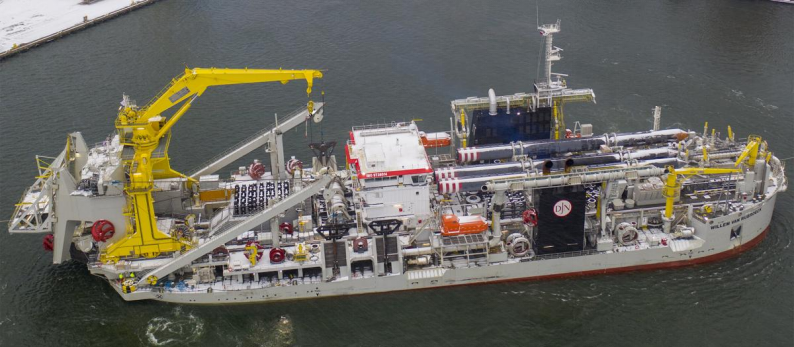 照片高：5cm照片高：5cm照片高：5cm照片高：5cm照片高：5cm照片高：5cm照片高：5cm照片高：5cm照片高：5cm照片高：5cm照片高：5cm照片高：5cm概   述 / GENERAL概   述 / GENERAL概   述 / GENERAL概   述 / GENERAL概   述 / GENERAL概   述 / GENERAL概   述 / GENERAL概   述 / GENERAL概   述 / GENERAL概   述 / GENERAL概   述 / GENERAL概   述 / GENERAL概   述 / GENERAL建造船厂YardUljanik/RemontowaUljanik/RemontowaUljanik/Remontowa国家Country国家Country克罗地亚/波兰Croatia/Poland克罗地亚/波兰Croatia/Poland克罗地亚/波兰Croatia/Poland建成年份Year Built建成年份Year Built建成年份Year Built2020设计单位DesignerJan De NulJan De NulJan De Nul国家Country国家Country比利时Belgium比利时Belgium比利时Belgium入级Class入级Class入级ClassBV船东OwnerJan De NulJan De NulJan De Nul国家Country国家Country比利时Belgium比利时Belgium比利时BelgiumIMO 号IMO No.IMO 号IMO No.IMO 号IMO No.9738014MMSI号MMSI Number	253644000253644000253644000船 体 部 分 / MAIN DIMENSIONS船 体 部 分 / MAIN DIMENSIONS船 体 部 分 / MAIN DIMENSIONS船 体 部 分 / MAIN DIMENSIONS船 体 部 分 / MAIN DIMENSIONS船 体 部 分 / MAIN DIMENSIONS船 体 部 分 / MAIN DIMENSIONS船 体 部 分 / MAIN DIMENSIONS船 体 部 分 / MAIN DIMENSIONS船 体 部 分 / MAIN DIMENSIONS船 体 部 分 / MAIN DIMENSIONS船 体 部 分 / MAIN DIMENSIONS船 体 部 分 / MAIN DIMENSIONS总长L.O.A.总长L.O.A.151.30 m总吨Gross Tonnage总吨Gross Tonnage净吨Net Tonnage净吨Net Tonnage净吨Net Tonnage垂线间长L.P.P垂线间长L.P.P121.45 m型宽Moulded Breadth型宽Moulded Breadth36.00 m36.00 m型深Moulded Depth型深Moulded Depth型深Moulded Depth10.00 m10.00 m10.00 m干舷吃水Freeboard Draught干舷吃水Freeboard Draught6.75 m设计吃水Design Draught设计吃水Design Draught5.75 m5.75 m航速Speed航速Speed航速Speed12.0kn12.0kn12.0kn船员铺位Accommodation船员铺位Accommodation67 P轮 机 部 分 / MACHINERY AND POWER轮 机 部 分 / MACHINERY AND POWER轮 机 部 分 / MACHINERY AND POWER轮 机 部 分 / MACHINERY AND POWER轮 机 部 分 / MACHINERY AND POWER轮 机 部 分 / MACHINERY AND POWER轮 机 部 分 / MACHINERY AND POWER轮 机 部 分 / MACHINERY AND POWER轮 机 部 分 / MACHINERY AND POWER轮 机 部 分 / MACHINERY AND POWER轮 机 部 分 / MACHINERY AND POWER轮 机 部 分 / MACHINERY AND POWER轮 机 部 分 / MACHINERY AND POWER总装机功率Total Installed Diesel Power总装机功率Total Installed Diesel Power41346kW推进装置Propulsion Unit推进装置Propulsion Unit电动机驱动转动导管定距桨电动机驱动转动导管定距桨电动机驱动转动导管定距桨电动机驱动转动导管定距桨电动机驱动转动导管定距桨电动机驱动转动导管定距桨电动机驱动转动导管定距桨电动机驱动转动导管定距桨推进功率Propulsion Power推进功率Propulsion Power2×6000 kW侧推装置Thruster(s)侧推装置Thruster(s)2×1500 kW2×1500 kW2×1500 kW2×1500 kW2×1500 kW2×1500 kW2×1500 kW2×1500 kW疏 浚 部 分 / DREDGING PARAMETERS疏 浚 部 分 / DREDGING PARAMETERS疏 浚 部 分 / DREDGING PARAMETERS疏 浚 部 分 / DREDGING PARAMETERS疏 浚 部 分 / DREDGING PARAMETERS疏 浚 部 分 / DREDGING PARAMETERS疏 浚 部 分 / DREDGING PARAMETERS疏 浚 部 分 / DREDGING PARAMETERS疏 浚 部 分 / DREDGING PARAMETERS疏 浚 部 分 / DREDGING PARAMETERS疏 浚 部 分 / DREDGING PARAMETERS疏 浚 部 分 / DREDGING PARAMETERS疏 浚 部 分 / DREDGING PARAMETERS最大挖深Max. Dredging Depth最大挖深Max. Dredging Depth45.00 m绞刀Cutterhead绞刀Cutterhead绞刀架Cutter Ladder绞刀架Cutter Ladder绞刀架Cutter Ladder绞刀功率Cutter Power绞刀功率Cutter Power2×4250 kW绞刀驱动Cutter Drive绞刀驱动Cutter Drive两台电动机两台电动机两台电动机横移锚Dredge Anchors横移锚Dredge Anchors横移锚Dredge AnchorsSTEVSHARK®REX2×26 tonSTEVSHARK®REX2×26 ton舱内泵功率Inboard Pump Power舱内泵功率Inboard Pump Power2×8500 kW水下泵功率Submerged Pump Power水下泵功率Submerged Pump Power2×4250 kW2×4250 kW2×4250 kW横移绞车Side Winch横移绞车Side Winch横移绞车Side Winch3000 kN3000 kN定位装置Position Installation定位装置Position Installation钢桩台车备用一根钢桩泥泵Dredge pumps泥泵Dredge pumpsIHC HRCS252-53-105IHC HRCS252-53-105IHC HRCS252-53-105吸/排管径Suction/Discharge Pipe Diameter吸/排管径Suction/Discharge Pipe Diameter吸/排管径Suction/Discharge Pipe DiameterΦ1100 mmΦ1100 mmΦ1100 mmΦ1100 mm照片高：5cm照片高：5cm照片高：5cm照片高：5cm照片高：5cm照片高：5cm照片高：5cm照片高：5cm照片高：5cm照片高：5cm照片高：5cm照片高：5cm照片高：5cm概   述 / GENERAL概   述 / GENERAL概   述 / GENERAL概   述 / GENERAL概   述 / GENERAL概   述 / GENERAL概   述 / GENERAL概   述 / GENERAL概   述 / GENERAL概   述 / GENERAL概   述 / GENERAL概   述 / GENERAL概   述 / GENERAL建造船厂Yard国家Country国家Country建成年份Year Built建成年份Year Built建成年份Year Built设计单位Designer国家Country国家Country入级Class入级Class入级Class船东Owner国家Country国家CountryIMO 号IMO No.IMO 号IMO No.IMO 号IMO No.MMSI号MMSI Number船 体 部 分 / MAIN DIMENSIONS船 体 部 分 / MAIN DIMENSIONS船 体 部 分 / MAIN DIMENSIONS船 体 部 分 / MAIN DIMENSIONS船 体 部 分 / MAIN DIMENSIONS船 体 部 分 / MAIN DIMENSIONS船 体 部 分 / MAIN DIMENSIONS船 体 部 分 / MAIN DIMENSIONS船 体 部 分 / MAIN DIMENSIONS船 体 部 分 / MAIN DIMENSIONS船 体 部 分 / MAIN DIMENSIONS船 体 部 分 / MAIN DIMENSIONS船 体 部 分 / MAIN DIMENSIONS总长L.O.A.总长L.O.A.总吨Gross Tonnage总吨Gross Tonnage净吨Net Tonnage净吨Net Tonnage净吨Net Tonnage船体长Pontoon Length船体长Pontoon Length型宽Moulded Breadth型宽Moulded Breadth型深Moulded Depth型深Moulded Depth型深Moulded Depth干舷吃水Freeboard Draught干舷吃水Freeboard Draught轮 机 部 分 / MACHINERY AND POWER轮 机 部 分 / MACHINERY AND POWER轮 机 部 分 / MACHINERY AND POWER轮 机 部 分 / MACHINERY AND POWER轮 机 部 分 / MACHINERY AND POWER轮 机 部 分 / MACHINERY AND POWER轮 机 部 分 / MACHINERY AND POWER轮 机 部 分 / MACHINERY AND POWER轮 机 部 分 / MACHINERY AND POWER轮 机 部 分 / MACHINERY AND POWER轮 机 部 分 / MACHINERY AND POWER轮 机 部 分 / MACHINERY AND POWER轮 机 部 分 / MACHINERY AND POWER总装机功率Total Installed Diesel Power总装机功率Total Installed Diesel Power疏 浚 部 分 / DREDGING PARAMETERS疏 浚 部 分 / DREDGING PARAMETERS疏 浚 部 分 / DREDGING PARAMETERS疏 浚 部 分 / DREDGING PARAMETERS疏 浚 部 分 / DREDGING PARAMETERS疏 浚 部 分 / DREDGING PARAMETERS疏 浚 部 分 / DREDGING PARAMETERS疏 浚 部 分 / DREDGING PARAMETERS疏 浚 部 分 / DREDGING PARAMETERS疏 浚 部 分 / DREDGING PARAMETERS疏 浚 部 分 / DREDGING PARAMETERS疏 浚 部 分 / DREDGING PARAMETERS疏 浚 部 分 / DREDGING PARAMETERS最大挖深Max. Dredging Depth最大挖深Max. Dredging Depth绞刀Cutterhead绞刀Cutterhead绞刀架Cutter Ladder绞刀架Cutter Ladder绞刀架Cutter Ladder绞刀功率Cutter Power绞刀功率Cutter Power绞刀驱动Cutter Drive绞刀驱动Cutter Drive横移锚Dredge Anchors横移锚Dredge Anchors横移锚Dredge Anchors舱内泵功率Inboard Pump Power舱内泵功率Inboard Pump Power水下泵功率Submerged Pump Power水下泵功率Submerged Pump Power横移绞车Side Winch横移绞车Side Winch横移绞车Side Winch定位装置Position Installation定位装置Position Installation泥泵Dredge pumps泥泵Dredge pumps吸/排管径Suction/Discharge Pipe Diameter吸/排管径Suction/Discharge Pipe Diameter吸/排管径Suction/Discharge Pipe Diameter